Overleg coördinatieteam Onder ’t Perron17/11/2022Aanwezig: Ria, Ulrike, Kay, Barbara, Sabine en Ingeborg (werkgroep Burenwerking), AnnickVerontschuldigd: Jo, Katrijn, IgnaceVerslag: Annick Vorig verslag:Keuken stand van zaken: Jammer, maar helaas er is steeds nog geen water aanwezig. Kay neemt nogmaals contact op met Ivan om te zien wanneer dit door kan gaan. De nieuwe kookplaat is geleverd. Ook deze is nog steeds niet aangesloten. Hiervoor dient Ivan contact met de NMBS op te nemen. Evaluatie opening: Was een groot succes, zeker de fanfare was een grote publiekstrekker. Wel jammer dat niet iedereen van de directies aanwezig was. Ook Vinci was helaas verhinderd. De speeches van iedereen waren duidelijk en gevarieerd. Catering in orde. Kortom een zeer geslaagd feest. Werkgroep dagbesteding:We komen op 30/11 bijeen in het OTP. Op de agenda zal zeker het winkelpunt en koffiestop staan.  Werkgroep buurtwerking: Op 18/11 staat er een comedy-avond gepland. Alles is geregeld. Er werd huis aan huis geflyerd. Op 24/11 en 1/12 wordt het WK op groot scherm bekeken. Hiervoor werd de nodige aanvragen bij Sabam en VRT gedaan. Jammer dat dit laatste niet voldoende gecommuniceerd werd. Zie een gelijkaardig evenement in Ter Kale die door het GOMM-café wordt georganiseerd waardoor vnl de cliënten een keuze dienen te maken waar ze het voetbal gaan bekijken. We doen dan ook een warme oproep om in de toekomst in de mate van het mogelijke voldoende te communiceren zodat we de activiteiten op elkaar kunnen afstemmen. Best alles doorgeven aan Barbara en Kay, zij beheren de agenda. Kerstmarkt Landegem op 17/12. OTP staat met een standje met pannenkoeken en koffie. De voorzieningen bakken de pannenkoeken. Annick zal zorgen voor 2 perculatoren en thermoskannen. Tijdens de kerstmarkt zullen we flyers met info over het OTP en flyers van de burenbabbel uitdelen. Er is ook een nieuw enthousiast lid binnen de werkgroep. In de toekomst is hij ook van plan activiteiten te organiseren.Nieuwe agendapunten:Torfsfonds:De focus ligt dit jaar op kansarmoede. Past wel binnen datgene wat we voor ogen hebben, nl om binnen werking fondsen te voorzien om mensen in armoede te laten deelnemen aan activiteiten binnen OTP of zelfs specifieke activiteiten te voorzien. Dient jammer genoeg via een VZW te gebeuren en moet voor 20/11 ingediend worden, wat maakt dat het vrij kort dag is. We stellen uit naar volgend jaar. Triple Challenger:Zie streekfonds. Zij wensen ons als partner te vermelden, werken ook reeds samen met Ten Dries en Verbrught. Wij dienen hiervoor momenteel enkel reclame voor hen te maken. We hebben hierin reeds toegestemd. Misschien is het belangrijk om in de toekomst iets zorgzamer hiermee om te gaan. Aanvraag middelen RTH: Via GOMM werd er een pilootproject voor OTP ingediend. Jammer genoeg waren niet alle leden van het coördinatieteam hiervan op de hoogte. Wat niet zo leuk is. Dergelijke voorstellen of beslissingen dienen in de toekomst best meer in overleg met iedereen te gebeuren. Het belangt ons immers allemaal aan. Toekomst buurtwerking: Hoe kunnen we de buurt meer en beter betrekken op onze werking? Zie voorstel Ingeborg en Sabine van de Werkgroep buurtwerking:Het is belangrijk om bij het organiseren van activiteiten duidelijk de doelgroep te bepalen. Zie mensen uit de buurt betrekken en elkaar ontmoeten. Momenteel zijn er nog teveel activiteiten specifiek voor onze cliënten. Dit kan een drempel vormen voor de buurt waardoor ze zich niet uitgenodigd voelen. Belangrijk om volgende vragen stil te staan: Vrijwilligersbeleid uitwerken: welke taken kunnen verricht worden                                                     Wie willen we aantrekken                                                     Oprichten werkgroep vrijwilligersWie is ons doelpubliekWelke activiteiten bieden we aanBelangrijk hierbij is het organiseren van luchtige, laagdrempelig activiteiten.Zie bv spelletjesnamiddag, koffie + taart namiddag, kwisMisschien niet slecht om nog eens een denk-je-mee-avond te organiseren. Barbara heeft ook een goed voorbeeld van een enquête die in haar buurt afgenomen werd.Misschien deze eens herwerken. Zie bevragen naar mogelijke onderwerpen voor de burenbabbelavonden. Zie voorstel: organiseren van een nieuwjaarsreceptie + pizza voor de buurt. Contact opnemen met contactpersonen van diverse verenigingen, zie Dhr Olivier Goossens van het feestcomité. Barbara zal deze laatste contacteren. Er wordt beslist om de code aan de mensen van Fairfox mee te delen. Zie activiteit op 01/10Op de planning:Volgend overleg coördinatieteam: Donderdag 12 januari 2023 van 14h – 16h in Humival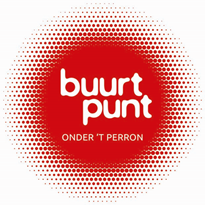 